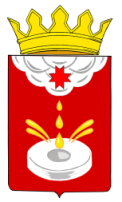 «ЮКАМЕН ЁРОС» МУНИЦИПАЛ КЫЛДЫТЭТЫСЬ ДЕПУТАТ КЕНЕШСОВЕТ ДЕПУТАТОВ МУНИЦИПАЛЬНОГО ОБРАЗОВАНИЯ «ЮКАМЕНСКИЙ РАЙОН»РЕШЕНИЕ26 июня 2014 г.                                                                                 № 139О внесении изменений в решение Совета депутатов муниципального образования «Юкаменский район» «Об утверждении состава Комиссии по делам несовершеннолетних и защите их прав» № 93 от 25.06.2008 года  Руководствуясь «Положением о Комиссиях по делам несовершеннолетних и защите их прав в Удмуртской Республике», утвержденном постановлением Правительства УР № 21 от 11.02.2008 г.Уставом муниципального образования «Юкаменский район», утвержденным решение Совета депутатов №; 176 от 31.05.2005 года ,Совета депутатов муниципального образования«Юкаменский район» РЕШИЛ:1. Внести следующие изменения в решение Совета депутатов муниципального образования «Юкаменский район» «Об утверждении состава Комиссии по делам несовершеннолетних и защите их прав» № 93 от 25.06.2008 года в редакции изменений от 23.12.2008 № 132, 24.02.2010 № 219, 29.03.2012 г. № 24:1.1. В связи с кадровыми изменениями вывести из состава Комиссии по делам несовершеннолетних и защите их прав:Балтачеву Альфию Магфуровну;Сабрекову Расиму Габдрахмановну.1.2. Ввести в состав Комиссии по делам несовершеннолетних и защите их прав:Одинцову Людмилу Вячеславовну, вновь назначенного ведущего специалиста-эксперта отдела по физической культуре и спорту и молодежной политике администрации района;Васильеву Марию Александровну,  вновь назначенного старшего специалиста отдела по делам семьи, демографии и охране прав детства администрации района.Глава муниципального образования «Юкаменский район»                                                                     Б. В. Востриков